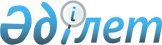 О признании утратившим силу постановления акимата района Магжана Жумабаева Северо-Казахстанской области от 23 апреля 2018 года № 95 "Об определении места для размещения агитационных печатных материалов и предоставлении помещения для проведения встреч с выборщиками кандидатов в акимы сельских округов и города Булаево на территории района Магжана Жумабаева Северо-Казахстанской области"Постановление акимата района Магжана Жумабаева Северо-Казахстанской области от 9 июля 2021 года № 168. Зарегистрировано в Министерстве юстиции Республики Казахстан 14 июля 2021 года № 23522
      В соответствии с пунктом 8 статьи 37 Закона Республики Казахстан "О местном государственном управлении и самоуправлении в Республике Казахстан", со статьей 27 закона Республики Казахстан "О правовых актах" акимат района Магжана Жумабаева Северо-Казахстанской области ПОСТАНОВЛЯЕТ:
      1. Признать утратившим силу постановление акимата района Магжана Жумабаева Северо-Казахстанской области "Об определении места для размещения агитационных печатных материалов и предоставлении помещения для проведения встреч с выборщиками кандидатов в акимы сельских округов и города Булаево на территории района Магжана Жумабаева Северо-Казахстанской области" от 23 апреля 2018 года № 95 (зарегистрировано в Реестре государственной регистрации нормативных правовых актов под № 4685).
      2. Настоящее постановление вводится в действие по истечении десяти календарных дней после дня его первого официального опубликования.
       "СОГЛАСОВАНО" 
      Магжана Жумабаева районная
      избирательная комиссия 
					© 2012. РГП на ПХВ «Институт законодательства и правовой информации Республики Казахстан» Министерства юстиции Республики Казахстан
				
      Аким района Магжана Жумабаева
Северо-Казахстанской области 

К. Омаров
